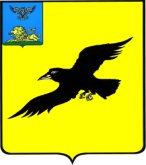 Б е л г о р о д с к а я   о б л а с т ьАДМИНИСТРАЦИЯ ГРАЙВОРОНСКОГО ГОРОДСКОГО ОКРУГАПОСТАНОВЛЕНИЕГрайворон«_20_ »  __мая__ 2021_ г.								№ __285__Во исполнение Федерального закона РФ от 29 декабря 2012 года № 273-ФЗ 
«Об образовании в Российской Федерации», Федерального закона РФ от 08 ноября 2007 года № 259-ФЗ «Устав автомобильного транспорта и городского наземного электрического транспорта», Федерального закона РФ от 10 декабря 1995 года 
№ 196-ФЗ «О безопасности дорожного движения», в соответствии с Правилами дорожного движения РФ, утвержденными постановлением Правительства РФ 
от 23 октября 1993 года № 1090 (ред. от 31.12.2020 г.), Правилами организованной перевозки группы детей автобусами, утвержденными постановлением Правительства РФ от 23 сентября 2020 года № 1527, в целях повышения безопасности дорожного движения и обеспечению прав и законных интересов обучающихся и их родителей (законных представителей) при осуществлении перевозок обучающихся образовательных организаций автобусным транспортом на территории Грайворонского городского округа (далее - школьные перевозки) п о с т а н о в л я ю: 1.	Утвердить Положение об организации перевозок обучающихся образовательных организаций на территории Грайворонского городского округа (прилагается).2.	Опубликовать настоящее постановление в газете «Родной край» и сетевом издании «Родной край 31» (rodkray31.ru), разместить на официальном сайте органов местного самоуправления Грайворонского городского округа в сети «Интернет» (www.graivoron.ru).3.	Контроль за исполнением постановления возложить на заместителя главы администрации Грайворонского городского округа по социальной политике 
М.В. Ванину. УТВЕРЖДЕНОпостановлением администрации Грайворонского городского округаот «_20_» __мая__ 2021 г. №_285_ПОЛОЖЕНИЕоб организации перевозок обучающихся образовательных организаций на территории Грайворонского городского округаI. Общие положения1.1.	Настоящее положение об организации перевозок обучающихся образовательных организаций Грайворонского городского округа определяет основные требования по повышению безопасности дорожного движения 
и обеспечению прав и законных интересов обучающихся и их родителей (законных представителей) при осуществлении перевозок обучающихся образовательных организаций автобусным транспортом на территории Грайворонского городского округа (далее - школьные перевозки). 1.2.	Автобусы, приобретенные образовательными учреждениями 
в рамках реализации Национального проекта «Образование» подлежат использованию исключительно в целях осуществления школьных перевозок.К школьным перевозкам относятся: -	доставка обучающихся в образовательные организации; -	развоз обучающихся по окончании занятий (организованных мероприятий); -	организованные перевозки групп детей при организации туристско-экскурсионных, развлекательных, спортивных и иных культурно-массовых мероприятий.1.3.		Маршруты для перевозки обучающихся утверждаются учредителем образовательных учреждений, при соблюдении условий, обеспечивающих 
их безопасность.1.4.	Транспортному обслуживанию подлежат обучающиеся сельских образовательных организаций, проживающие на расстоянии свыше 
1 километра от организации (свод правил СП 42.13330.2011 «Градостроительство. Планировка и застройка городских и сельских поселений»). Предельный пешеходный подход обучающихся к месту сбора 
на остановке должен быть не более 500 метров (Санитарные Правила 
2.4.3648-20 «Санитарно – эпидемиологические требования к организациям воспитания и обучения, отдыха и оздоровления детей и молодежи»).1.5.	Настоящее Положение разработано в соответствии с нормативно-правовыми документами:-	Федеральным законом от 29 декабря 2012 года № 273-ФЗ 
«Об образовании в Российской Федерации»;-	Федеральным законом от 08 ноября 2007 года № 259-ФЗ «Устав автомобильного транспорта и городского наземного электрического транспорта»; -	Федеральным законом от 10 декабря 1995 года № 196-ФЗ 
«О безопасности дорожного движения»;-	Правилами дорожного движения РФ, утвержденными постановлением Правительства РФ от 23 октября 1993 года № 1090 года (ред. от 31.12.2020 г.);-	Правилами перевозок пассажиров и багажа автомобильным транспортом и городским наземным электрическим транспортом, утвержденными постановлением Правительства РФ от 01 октября 2020 года №1586;-	Правилами организованной перевозки группы детей автобусами, утвержденными постановление Правительства РФ от 23 сентября 2020 года       № 1527.II. Основные мероприятия по определению маршрутов для перевозки обучающихся2.1.	Обследование не реже двух раз в год (весенне-летнее и осенне-зимнее) соответствия состояния автомобильных дорог и подъездных путей требованиям безопасности движения. 2.2.	Составление по результатам обследования дорожных условий  акта, в котором перечисляются выявленные недостатки, угрожающие безопасности движения. Акты подлежат передаче в органы, уполномоченные исправлять выявленные недостатки и контролировать результаты этой работы.2.3.	Определение рациональных мест сбора, посадки и высадки обучающихся. Оборудование остановочных пунктов указателями, определяющими место остановки транспортного средства для посадки (высадки) детей. Размещение на указателях условного обозначения автобуса 
и опознавательного знака «Перевозка детей», надпись «Школьный маршрут» 
с указанием времени прохождения автобусов, осуществляющих перевозку детей.2.4.	Решение об открытии «Школьного маршрута» принимается после устранения выявленных при обследовании дорожных условий нарушений.2.5.		Запрещается открытие маршрутов для перевозки обучающихся, проходящих через:а)	нерегулируемые железнодорожные переезды;б)	через ледовые переправы (приказ Минтранса России от 15 января 2014 года № 7 «Об утверждении Правил обеспечения безопасности перевозок пассажиров и грузов автомобильным транспортом и городским наземным электрическим транспортом и Перечня мероприятий по подготовке работников юридических лиц и индивидуальных предпринимателей, осуществляющих перевозки автомобильным транспортом и городским наземным электрическим транспортом, к безопасной работе и транспортных средств к безопасной эксплуатации» (с изменениями и дополнениями).3. Основные мероприятия по организации перевозок обучающихся3.1.	Образовательные организации Грайворонского городского округа организуют перевозку обучающихся самостоятельно при выполнении следующих условий:3.1.1.	Наличие необходимой производственно - технической, кадровой 
и нормативно-методической базы, позволяющей обеспечить безопасность дорожного движения при осуществлении перевозок обучающихся.3.1.2.	Автобусы, используемые для осуществления перевозок групп обучающихся, должны соответствовать ГОСТ Р 51160-98 «Автобусы 
для перевозки детей», который соответствует по назначению и конструкции техническим требованиям к перевозкам пассажиров, допущен в установленном порядке к участию в дорожном движении и оснащен в установленном порядке тахографом, а также аппаратурой спутниковой навигации ГЛОНАСС 
или ГЛОНАСС/GPS, маячком желтого или оранжевого цвета.3.1.3.	Техническое состояние автобуса отвечает требованиям основных положений по допуску транспортных средств к эксплуатации (постановление Правительства Российской Федерации от 23 октября 1993 года № 1090 
«О правилах дорожного движения»).3.1.4.	Технический осмотр, обслуживание и ремонт автобусов 
для перевозки обучающихся проведен в порядке и сроки, определяемые действующими нормативными документами.3.1.5.	Проводится ежедневный предрейсовый контроль технического состояния автобусов с соответствующими отметками в путевых листах.3.1.6.	Организуется стажировка для водителей.3.1.7.	Проводятся в установленные сроки медицинские освидетельствования водителей (Федеральный закон от 10 декабря 1995 года № 196-ФЗ «О безопасности дорожного движения»).3.1.8.	Проводятся регулярные предрейсовые и послерейсовые медицинские осмотры водителей.3.1.9.	Осуществляется контроль за соблюдением водителями школьных автобусов требований, установленных законодательством Российской Федерации, в том числе в части соблюдения режимов труда и отдыха водителей. 3.1.10.	Осуществляется регулярное обеспечение водителей необходимой оперативной информацией о погодных условиях, условиях движения и работы на маршруте.3.1.11.	Обеспечивается стоянка и охрана автобусов для перевозки обучающихся для исключения возможности самовольного их использования водителями организации, а также посторонними лицами или причинения автобусам каких-либо повреждений.3.1.12.	Использование автобусов для перевозки обучающихся осуществляется исключительно в целях осуществления перевозок обучающихся.3.2.	Образовательные организации, не обладающие необходимыми условиями, позволяющими обеспечить безопасность перевозок обучающихся, заключают муниципальные контракты на хранение транспортных средств (организацию перевозок обучающихся с пассажирскими автотранспортными организациями), имеющих необходимые условия, перечисленные в п.п. 3.1.1 - 3.1.12. раздела 3 «Требований к организации перевозок обучающихся» настоящих Рекомендаций.4. Обязанности должностных лиц по организации и осуществлению безопасности перевозок обучающихся образовательных организаций4.1.		Лица, организующие и (или) осуществляющие перевозки обучающихся, несут в установленном законодательством Российской Федерации порядке ответственность за жизнь и здоровье обучающихся образовательной организации, перевозимых автобусом, а также за нарушение их прав и свобод.4.2.		Директор образовательной организации является лицом, ответственным за обеспечение безопасности автобусных перевозок обучающихся и состояние работы в организации по предупреждению дорожно-транспортных происшествий.4.3.		На руководителя образовательной организации возлагается выполнение следующих функций по обеспечению безопасности автобусных перевозок обучающихся:-	обеспечение профессиональной надежности водителей автобусов;-	обеспечение содержания автобусов в технически исправном состоянии, предупреждение отказов и неисправностей при их эксплуатации;-	организация обеспечения безопасных дорожных условий 
на маршрутах автобусных перевозок;-	организация перевозочного процесса по технологии, обеспечивающей безопасные условия перевозок обучающихся.4.4.		На руководителя образовательной организации осуществляющей автобусные перевозки обучающихся возлагаются служебные обязанности.4.4.1.	Для обеспечения профессиональной надежности водителей 
в процессе их профессиональной деятельности руководитель образовательной организации обязан:осуществлять прием на работу, организовывать стажировки и допуск к осуществлению перевозок обучающихся водителей, имеющих непрерывный стаж работы в качестве водителя автобуса не менее трех последних лет;обеспечивать повышение профессионального мастерства водителей путем организации занятий необходимой для обеспечения безопасности дорожного движения периодичности, но не реже одного раза в год, 
по соответствующим учебным планам и программам ежегодных занятий 
с водителями;обеспечивать проведение в установленные сроки медицинского освидетельствования водителей;организовывать регулярное проведение предрейсовых медицинских осмотров водителей;обеспечивать соблюдение установленных законодательством Российской Федерации режимов труда и отдыха водителей;осуществлять регулярное обеспечение водителей необходимой оперативной информацией об условиях движения и работы на маршруте путем проведения регистрируемых инструктажей, включающих сведения:-	об условиях движения и наличии опасных участков, мест концентрации дорожно-транспортных происшествий на маршруте;-	о состоянии погодных условий;-	о режимах движения, организации труда, отдыха и приема пищи;-	о порядке стоянки и охраны транспортных средств;-	о расположении пунктов медицинской и технической помощи;-	об изменениях в организации перевозок;-	о порядке проезда железнодорожных переездов и путепроводов;-	об особенностях обеспечения безопасности движения и эксплуатации автобусов при сезонных изменениях погодных и дорожных условий;-	об изменениях в нормативно-правовых документах, регулирующих права, обязанности, ответственность водителей по обеспечению безопасности дорожного движения;организовывать контроль за соблюдением водителями требований 
по обеспечению безопасности автобусных перевозок.4.4.2.	Для содержания автобусов в технически исправном состоянии, предупреждения отказов и неисправностей при их эксплуатации руководитель образовательной организации обязан:-	обеспечивать проведение технического осмотра, обслуживания 
и ремонта автобусов в порядке и сроки, определяемые действующими нормативными документами;-	обеспечивать проведение ежедневного предрейсового контроля технического состояния автобусов перед выездом с соответствующими отметками в путевом листе;-	обеспечить охрану автобусов для исключения возможности самовольного их использования водителями организации, а также посторонними лицами или причинения автобусам каких-либо повреждений.4.4.3.	Для организации обеспечения безопасных дорожных условий 
на маршрутах автобусных перевозок руководитель образовательной организации обязан:-	немедленно сообщать в органы исполнительной власти городского округа, дорожные, коммунальные и иные организации, в ведении которых находятся автомобильные дороги, улицы, железнодорожные переезды, паромные переправы, а также в органы ГИБДД о выявленных в процессе эксплуатации маршрутов недостатках в состоянии автомобильных дорог, улиц, железнодорожных переездов, паромных переправ, их обустройства, угрожающих безопасности движения, а также о внезапных неблагоприятных изменениях дорожно-климатических условий, стихийных явлениях; принимать необходимые предупредительные меры (организация движения 
с пониженными скоростями, изменение маршрута движения, информирование водителей, временное прекращение движения автобусов) в соответствии 
с действующими нормативными документами;-	участвовать в комиссионном обследовании автобусных маршрутов перед их открытием и в процессе эксплуатации - не реже двух раз в год 
(к осенне-зимнему и весенне-летнему периоду) в порядке, определяемом действующими законодательными и иными нормативными правовыми документами с оформлением результатов обследования актом, в котором дается заключение комиссии о возможности эксплуатации автобусных маршрутов;-	немедленно информировать управление образования администрации Грайворонского городского округа о несоответствии действующих автобусных маршрутов требованиям безопасности дорожного движения для принятия решения о временном прекращении автобусного движения на этих маршрутах или их закрытии;-	осуществлять постоянное взаимодействие с органами ГИБДД 
для оперативного получения информации о неблагоприятных изменениях дорожно-климатических условий, параметров дорожных, метеорологических 
и иных условий, при которых временно прекращается или ограничивается движение на маршруте перевозок обучающихся образовательных организаций автобусами;-	прекратить автобусное движение в случаях, не терпящих отлагательства, когда дорожные или метеорологические условия представляют угрозу безопасности перевозок детей (разрушение дорог и дорожных сооружений, вызванное стихийными явлениями, аварии на тепловых, газовых, электрических и других коммуникациях).4.4.4.	Для организации перевозочного процесса по технологии, обеспечивающей безопасные условия перевозок детей, руководитель образовательной организации обязан:-	обеспечивать сопровождение перевозок групп детей преподавателями или специально назначенными взрослыми;-	обеспечивать проведение предрейсовых инструктажей водителей, сопровождающих лиц и детей о мерах безопасности во время поездки 
на автобусе для перевозки обучающихся;-	обеспечить каждого водителя автобуса для перевозки обучающихся графиком движения на маршруте с указанием времени и мест остановок, схемой маршрута с указанием опасных участков, информацией об условиях движения и другими необходимыми путевыми документами;-	организовывать контроль за соблюдением маршрутов и графиков (расписаний) движения, количеством перевозимых пассажиров, 
не превышающим число мест для сидения;-	уведомлять органы ГИБДД об организации перевозок обучающихся, массовых перевозок детей (в лагеря труда и отдыха и т. д.) для принятия мер 
по усилению надзора за движением на маршруте и решения вопроса 
о сопровождении колонн автобусов специальными транспортными средствами;-	обеспечивать сопровождение детей, перевозимых колонной автобусов, медицинскими работниками;-	регулярно информировать управление образования о причинах 
и обстоятельствах возникновения дорожно-транспортных происшествий, нарушениях Правил дорожного движения и других норм безопасности движения;-	вести учет и анализировать причины дорожно-транспортных происшествий с автобусами и нарушений водителями образовательной организации правил дорожного движения;-	выезжать на место ДТП для проведения служебного расследования, составлять положенные документы в соответствии с Инструкцией 
по предупреждению и учету дорожно-транспортных происшествий 
и в установленные сроки направлять их в вышестоящие организации.4.5.		Права руководителя образовательной организации осуществляющей автобусные перевозки обучающихся:-	запрещать выпуск автобусов в рейс или возвращать в гараж 
при обнаружении в них технических неисправностей, угрожающих безопасности движения;-	отстранять от работы водителей при их появлении на работе 
в состоянии опьянения (алкогольном, наркотическом и др.), а также, если 
их состояние или действия угрожают безопасности перевозок;-	обеспечивать проведение послерейсовых медицинских осмотров 
для водителей, состояние здоровья которых требует особого контроля.5. Нормативные требования по обеспечению безопасности дорожного движения при организации перевозки пассажиров.
Особенности перевозки детей5.1.	При организации перевозки организованных групп детей должны выполняться следующие основные мероприятия:-	к управлению автобусами, осуществляющими организованную перевозку группы детей, допускаются водители, имеющие непрерывный стаж работы в качестве водителя транспортного средства категории «D» не менее 
1 года и не подвергавшиеся в течение последнего года административному наказанию в виде лишения права управления транспортным средством либо административного ареста за совершение административного правонарушения в области дорожного движения;-	наличие документа, содержащего сведения о водителе (водителях) 
(с указанием фамилии, имени, отчества водителя, его телефона);-	перевозка детей автобусами должна осуществляться в светлое время суток с включенным ближним светом фар. Скорость движения выбирается водителем (а при сопровождении - старшим по его обеспечению) в зависимости от дорожных, метеорологических и других условий, но при этом скорость 
не должна превышать 60 км/ч;-	об организации перевозок обучающихся образовательных организаций уведомляются органы Государственной инспекции безопасности дорожного движения для принятия мер по усилению надзора за движением 
на маршруте;-	перевозка детей осуществляется при условии сопровождения группы преподавателями или специально назначенными взрослыми. В процессе перевозки сопровождающие должны находиться у каждой двери автобуса;-	окна в салоне автобуса при движении автобуса должны быть закрыты;-	водителю запрещается выходить из кабины автобуса при посадке 
и высадке детей, осуществлять движение задним ходом;-	перевозки обучающихся образовательных организаций по маршруту, не совпадающему с маршрутами перевозок, осуществляются после проверки соответствия дорожных условий на маршруте требованиям безопасности путем непосредственного обследования или по справке дорожных органов, органов ГИБДД, предоставляемой заказчиком.5.2.	Обеспечение безопасности дорожного движения - деятельность, направленная на предупреждение причин возникновения дорожно-транспортных происшествий, снижение тяжести их последствий.Федеральный закон от 10 декабря 1995 года № 196-ФЗ «О безопасности дорожного движения» (далее - Закон) устанавливает основные требования 
по обеспечению безопасности дорожного движения:-	при эксплуатации транспортных средств (статья 16 Закона);-	при техническом обслуживании и ремонте транспортных средств (статья 18 Закона);-	при осуществлении юридическими лицами и индивидуальными предпринимателями деятельности, связанной с эксплуатацией транспортных средств (статья 20 Закона).Нормы, правила и процедуры технического обслуживания и ремонта транспортных средств устанавливаются заводами-изготовителями транспортных средств с учетом условий их эксплуатации.6.	Ответственность лиц, организующих и (или) осуществляющих школьные перевозки Лица, организующие и (или) осуществляющие перевозки организованных групп детей, несут в установленном законодательством Российской Федерации порядке ответственность за жизнь и здоровье, либо нарушение прав и свобод учащихся образовательных организаций, перевозимых школьными автобусами.7. Оплата услуг по перевозке обучающихсяВ целях обеспечения конституционных гарантий доступности образования финансирование подвоза обучающихся школьными автобусами, 
в рамках реализации основных образовательных программ, осуществляется 
за счет средств муниципального бюджета.Об утверждении Положения 
об организации перевозок обучающихся образовательных организаций на территории Грайворонского городского округаГлава администрации Г.И. Бондарев